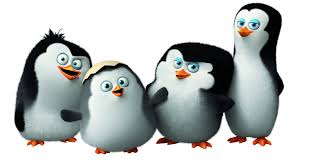 ANN JERKINS-HARRIS ACADEMY OF EXCELLENCEAN ELEMENTARY LEADERSHIP SCHOOLHOME OF THE MIGHTY PENGUINS!WE ARE FAMILY!ANN JERKINS-HARRIS ACADEMY OF EXCELLENCEAN ELEMENTARY LEADERSHIP SCHOOL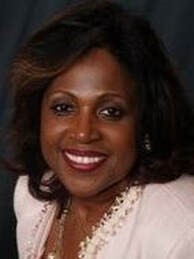 ANN JERKINS-HARRIS(1947-2021)FOUNDER AND VISIONARYVISION STATEMENT:The ANN JERKINS-HARRIS ACADEMY OF EXCELLENCE is located on a site that is visually pleasing and reflects our mission, our values, and our school culture.  The campus serves as gathering space where parents and community members can share in the richness of our school culture.  AJHAE students enjoy coming to school and spending the day in classroom and activities that will maximize opportunities for learning.  Students are holistically supported to meet or exceed grade level benchmark goals.  The academic program offers a solid presentation of the core content areas with a rich diversity in extracurricular offerings.  The school is well staffed to meet our mission and goals, with educational leaders, teachers, paraprofessionals and support specialists that share in the AJHAE mission.  Collaboration between staff and other resource people provide both structure and opportunity for continuous improvement and organizational growth.CORE VALUES STATEMENTAt the ANN JERKINS-HARRIS ACADEMY OF EXCELLENCE, we value:A supportive and stimulating environment that nurtures the whole child.Empathy, Compassion, and Respect for cultural and ecological diversity are highly promoted.A lifelong love and commitment for learning.MISSION STATEMENTThe mission of the ANN JERKINS-HARRIS ACADEMY OF EXCELLENCE is to develop the whole child, allowing them to achieve their full academic potential, while preparing them for global leadership. This will be accomplished through rigorous mastery-focused curriculum including Fine Arts, Foreign Languages, Physical Education, Technology, an enthusiastic teaching staff, and a caring involved community.ORGANIZATIONAL OVERVIEWAt the ANN JERKINS-HARRIS ACADEMY OF EXCELLENCE, we are proud to provide our students with the opportunity to learn alongside a diverse group of children and families who reflect the racial, cultural and socio-economic diversity of communities surrounding our school. Our standards-based program provides an academically challenging, creative and emotional supportive environment for our students and is designed to continually expand student’s knowledge and understanding of concepts, ideas and information.  Our differentiated teaching-learning approach is the cornerstone of our instructional delivery at AJHAE.  We offer our students the strategies for gathering information, a classroom climate of shared inquiry, and hands-on experiences making use of a variety of materials.  Teachers design projects to promote collaboration between students, connect concepts between curricular areas, and anchor state standards in meaningful contexts like those students will experience in their lives beyond the classroom.  Projects will be shared with our community in performances, simulations, art shows, and displays as we celebrate together the continuing joy of lifelong learning.Our school is designed for families who are seeking innovation in education. Through our Personalized Learning Model, students participate in enrichment classes in the core subject areas of language arts, math, social studies and science.  We offer a wide range of programs plus onsite intervention and enrichment curricula, including technological resources.  The school provides high-quality and state adopted curricula.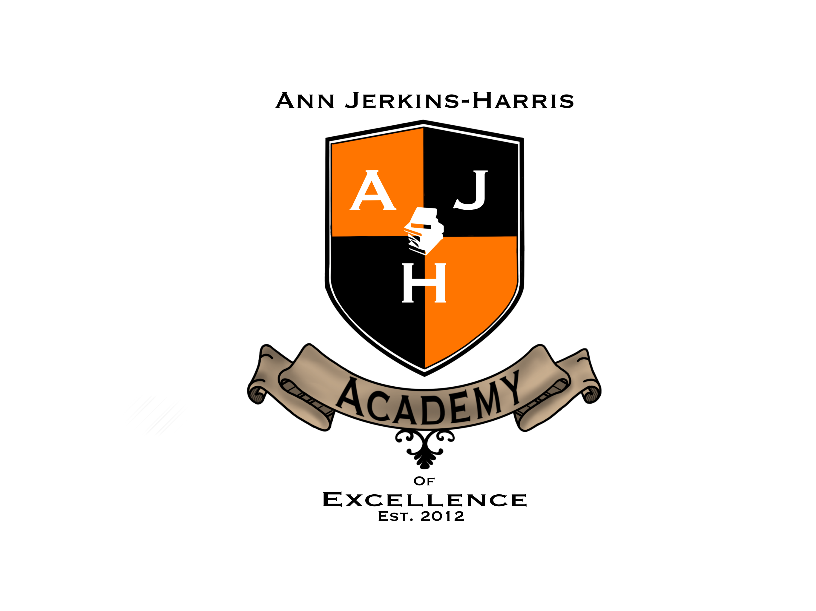 GOVERNING AUTHORITYBOARD MEMBERSCharles HarrisonChairpersonBoard MembersAllison CoxBeverly TuckerLena WebbJohn D. Walthall IIIDr. James JonesBill HarrisSCHOOL ADMINISTRATIONSonya LogginsSUPERINTENDENT AND SCHOOL LEADERDr. Israel Irizarry-KoppischASSISTANT SUPERINTENDENT:Human Resources, SPED Program and Regulatory AffairsAnita BassCHIEF OF BUSINESS SERVICESEMIS Coordinator and RegistrarCharlisa BlackshearOPERATIONS MANAGERJUSTIN BLACKSHEARDEAN OF STUDENT AFFAIRSANN JERKINS-HARRIS ACADEMY OF EXCELLENCEAN ELEMENTARY LEADERSHIP SCHOOLINTRODUCTIONThank you for selecting the ANN JERKINS-HARRIS ACADEMY OF EXCELLENCE for your child.  We are very excited about our tenth school year!  We have been growing slowly but surely thanks to the Toledo community support.At the ANN JERKINS-HARRIS ACADEMY OF EXCELLENCE—an elementary leadership school--, we are proud to provide our students with the opportunity to learn alongside a diverse group of children and families who reflect the racial, cultural and socio-economic diversity of communities surrounding our school.  Our standards-based program provides an academically challenging, creative and emotional supportive environment for our students and is designed to continually expand student’s knowledge and understanding of concepts, ideas and information.  The educational philosophy, called constructivism, is the cornerstone of our instructional delivery at AJHAE.  We offer our students the strategies for gathering information, a classroom climate of shared inquiry, and hands-on experiences making use of a variety of materials.  Teachers design projects to promote collaboration between students, connect concepts between curricular areas, and anchor state standards in meaningful contexts like those students will experience in their lives beyond the classroom.  Projects will be shared with our community in performances, simulations, art shows, and displays as we celebrate together the continuing joy of lifelong learning.Definitely AJHAE is designed for families who are seeking innovation in education. Through our Personalized Learning Model, students participate in enrichment classes in the core subject areas of language arts, math, social studies and science.  We offer a wide range of programs plus onsite intervention and enrichment curricula, including technological resources.  The school provides high-quality and state adopted curricula.We encourage you to maintain an active role in your child’s education.  As a new and growing school, we welcome your comments, feedback or questions you may have.  Feel free to call or set up an appointment if you would like to discuss any matters pertaining to your child’s education and school.5What is a charter school?A charter school is an independently run public school granted greater flexibility in its operations, in return for greater accountability for performance. They are funded with public monies just like other public schools. However, they are not held to some of the same laws, regulations, and guidelines as regular public schools.  The "charter" establishing each school is a performance contract detailing the school's mission, program, students served, performance goals, and methods of assessment.Charter schools are a different option for public school students. They are not allowed to charge tuition, but they often have controlled enrollments and have waiting lists for students wanting to attend.  Charter schools are often started by administrators, teachers, parents, etc. who feel constrained by conventional public schools. Some charter schools are also established by non-profit groups, universities, or private industries. Some charter schools focus on certain areas such as science or math and others attempt to create more difficult and a more efficient educational curriculum.  The ANN JERKINS-HARRIS ACADEMY OF EXCELLENCE is a non-profit organization.What is the difference between charter schools and other public schools?Charter schools are public schools of choice, meaning that families choose them for their children. They operate with freedom from some of the regulations that are imposed upon district schools. Charter schools are accountable for academic results and for upholding the promises made in their charters. They must demonstrate performance in the areas of academic achievement, financial management, and organizational stability. If a charter school does not meet performance goals, it may be closed.Are charter schools all the same?No. Charter schools can vary a great deal in their design and in their results. Uncommon Schools creates schools based on the principles and practices that have proven successful in producing significant academic gains at high-performing urban charter public schools across the country.Who authorizes charter schools?This varies from state to state, depending on the state's charter law. In Ohio, the state Department of Education authorizes the sponsor organization and the specific charter schools.Who attends charter schools? Whom do they serve?Nationwide, students in charter schools have similar demographic characteristics to students in the local public schools. In some states, charter schools serve significantly higher percentages of minority or low-income students than the traditional public schools. Charter schools accept students by random, public lottery. How are charter schools funded?As public schools, charter schools are tuition-free. They are funded according to enrollment levels and receive public funds on a per pupil basis. Charters do not receive capital funds to support facility expenses. Charter schools are entitled to federal categorical funding for which their students are eligible, such as Title I and Special Education monies. Federal legislation provides grants to help charters to manage start-up costs. What are some benefits with charter schools?Creators of charter schools believe that they increase learning opportunities and provide greater access for a quality education. Many people also enjoy the choice they create within the public school system for both parents and students. Proponents say they provide a system of accountability for results within public education.One of the biggest benefits is that teachers are often encouraged to think outside the box and are encouraged to be innovative and proactive within their classrooms. This is in contrast to the belief that many public school teachers are to traditional and rigid. Charter schools advocates have stated that community and parental involvement are much higher than those in traditional public schools. With all of that said, charter schools are primarily chosen because of their high academic standards, small class sizes, ground-breaking approaches, and matching educational philosophies.6OUR CHILDREN IN THE LEARNING PROCESS!!!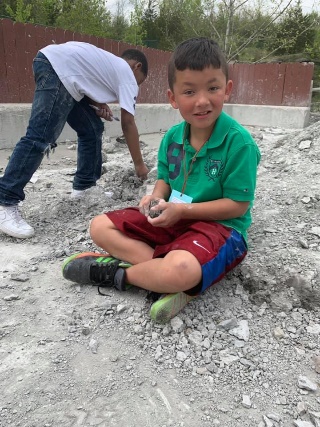 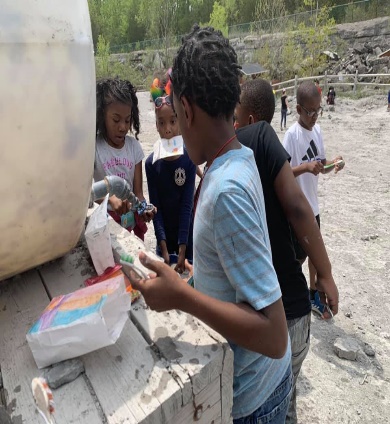 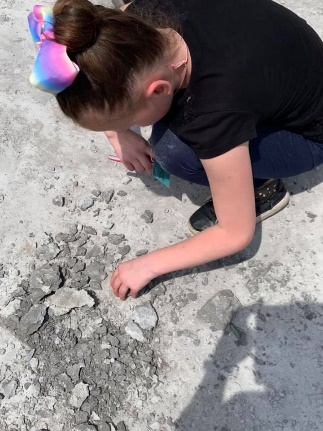 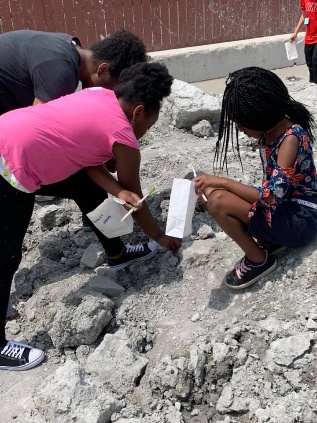 A FIELD TRIP TO FOSSIL PARK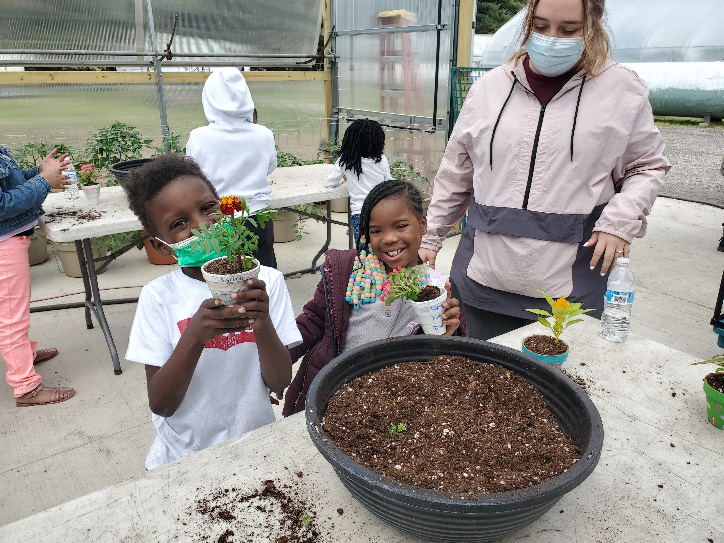 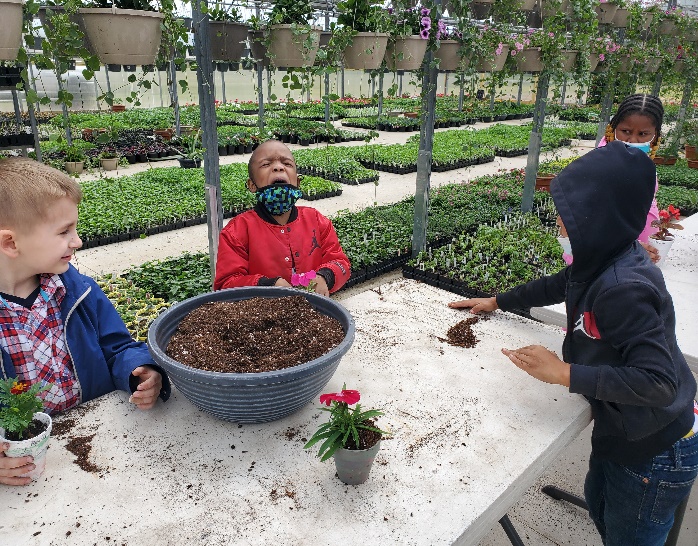 FIELD TRIP TO JEFFERS GARDEN CENTER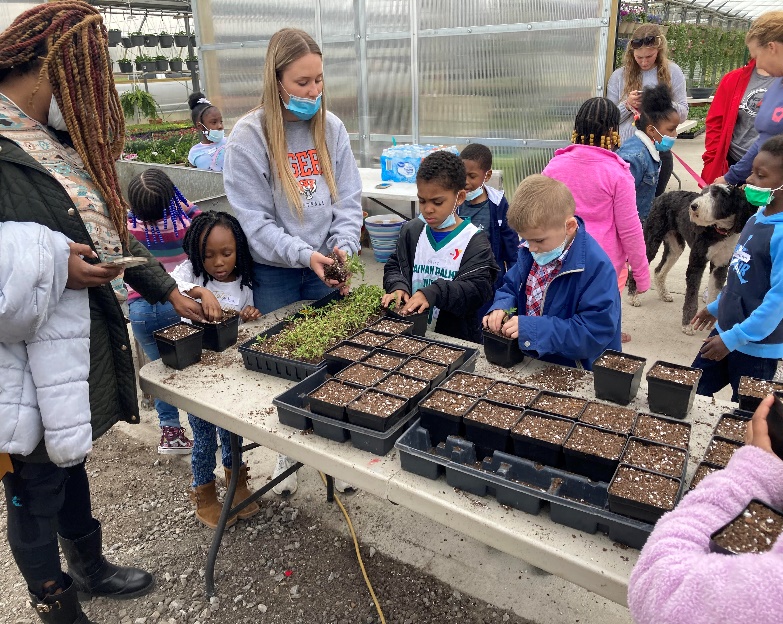 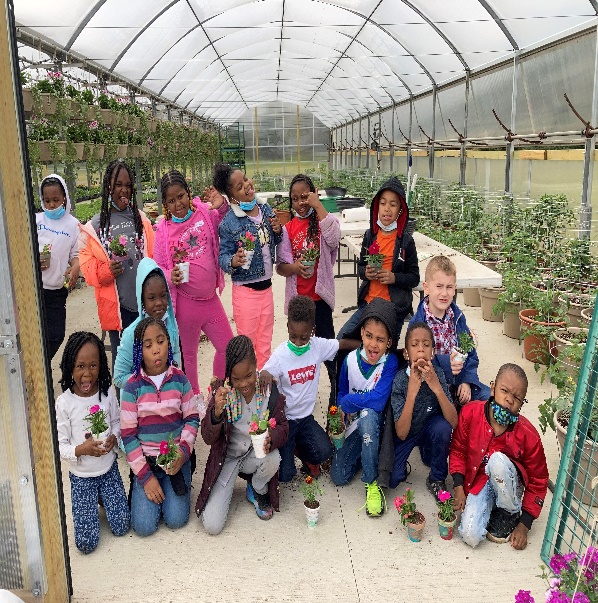 78EDUCATIONAL OFFERINGSEnglish Language ArtsOur English Language Arts Program is keyed to the notion that reading and writing are components of one process and that each supports the growth of the other.  Students spend extended periods of time reading and discussing literature, and have continuous, repeated exposure to the process of writing. In this manner we are building the skills and developing the interest and confidence needed to support lifelong readers and writers, as well as the skills and strategies to ensure success in middle school and beyond.MathematicsOur goal for mathematics instruction is to produce students who recognize and appreciate the mathematical components of their world and the important role that mathematics will play in their future. We strive to develop student fluency with numbers supported by a strong mathematical vocabulary and solid skill base. Challenging projects that implement skills and concepts support the development of mathematical reasoning and algebraic thinking building confident problem-solvers throughout the grades. Our early focus on the application of skills readies our students for increasingly challenging math curricula.ScienceOur standards based science curriculum is built on the belief that science is a hands-on inquiry–based collaborative endeavor. Hands-on scientific experiences, supported by content rich classroom libraries, Internet resources, speakers and field trips provide a context for discovery. Students test hypotheses, expand their knowledge base, and work with classmates to develop new insights. Projects include collaborative presentations as well as more formal written research. There are many opportunities to share the joy of scientific discovery with classmates, teachers and parents.Social StudiesWe consider our social studies curriculum to be an opportunity to promote a culturally sensitive historical perspective and to inspire civic-minded participation through community service. Our social studies curriculum is aligned with Ohio State Standards, following core content expectations. Instructional delivery is focused on guiding questions and projects as we build student understanding of various historical perspectives, providing opportunities for students to explore, analyze and deepen their understanding of community, diversity and multiculturalism.Visual and Performing ArtsCurrently we expose students to the arts in two different ways: within the academic classroom setting, and in weekly subject-specific arts instruction in visual arts and music. When students learn visual and performing arts from skilled specialists, they develop a deeper and more focused appreciation and skill set than they would from integrated arts alone. For example, children learn about color and elements of line in art, and about rhythm and phrasing in music. Art and music specialists showcase student work through performances, an annual student art show, and during our weekly community traditions.  Students use the arts to deepen their understanding of a subject, or share what they have learned with others. Classroom lessons often include music from the period of study, or opportunities to select art as a way to demonstrate what has been learned.  Physical EducationPhysical Education, nutrition, as well as our healthy food policy, promote a connection to an active life-style as well as healthy eating habits. Our physical education program emphasizes the importance of activity, and physical education specialists use a variety of strategies to promote engagement and teambuilding as well as fitness. Dance and the use of music are both integral components of our program.AssessmentsIn the elementary program students are assessed using a variety of instruments in order to determine flexible groupings.  Periodically we assess our students in order to be able to follow-up their achievements and educational growth.  On a quarterly basis our instructional staff are able to see every child’s progress and/or areas that need more attention in order to promote their learning achievement.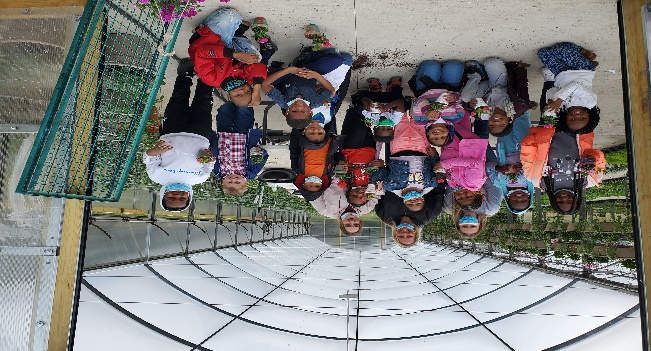 LiteracyIn the AJHAE elementary program we feel literacy is the key to accessing all learning. Classroom teachers utilize a blend of programs and materials to instruct students in reading and writing. The core program of instruction addresses the 5 components of literacy: phonemic awareness, phonics, fluency, comprehension, and vocabulary.  A large portion of the writer’s workshop involves student writing and conferencing.  Students receive spelling instruction through a word study approach. Word study uses categorization and activities that encourage word play and manipulation to help students explore word patterns and internalize spelling rules. TechnologyTechnology plays a very important role in the classroom today and can be used to teach important concepts in almost every subject area. It is imperative that teachers become comfortable with many forms of technology. We are excited to announce that 100% of our classrooms in grades K-6 have a Smartboard. Teachers are creating lessons that are more interesting, motivating and engaging for our students. The students are working on developing typing skills, accessing interactive websites, and utilizing software such as Excel and PowerPoint. In grades 3-6 these skills continue to be addressed in a more content-integrated fashion as students use classroom computers and travel to the computer lab. Incorporating new technology with traditional teaching methods will help to make instruction more comprehensive, engaging and interactive.  FIELD TRIP TO FOSSIL PARK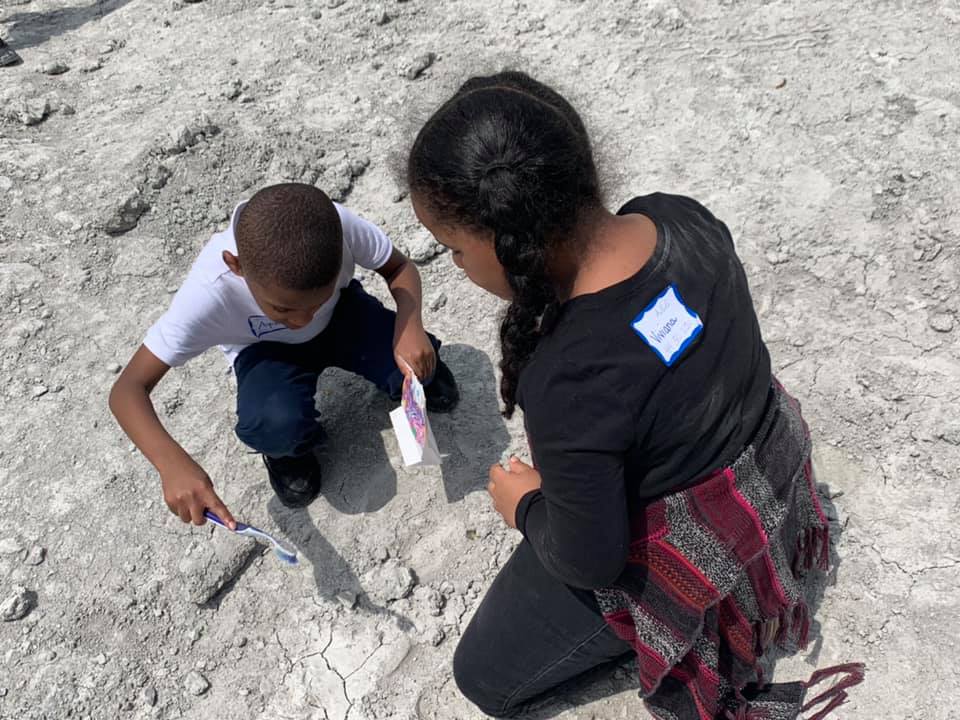 Enrichment ClassesEnrichment Classes Planned for 2022-2023(additional classes to be added)Oral and Written LanguageArts and CraftsExploring ScienceWorld CulturesField Trip Study UnitLife SkillsDanceField TripsThe K-6 Independent Study program provides a variety of educational based field trips for our students to attend.  Our faculty members will plan field trips to enrich their class lessons according to curricula needs.  Students may attend an Enrichment Study Unit to learn about important aspects of each field trip. InterventionThe K-6 Differentiated Education Program takes pride in addressing the needs of our students.  Time is set aside to provide intervention for individuals who have demonstrated a need through state assessment, local assessment, and course progress.  The K-6 Differentiated Education Program may require that a Student Study Team meeting is held in order for intervention to be discussed and needs evaluated.  Intervention sessions take place individually or in small groups based on the needs of the students.9ANN JERKINS-HARRIS ACADEMY OF EXCELLENCESTUDENT CODE OF CONDUCTAt the ANN JERKINS-HARRIS ACADEMY OF EXCELLENCE all students are expected to conform to the Student Code at school, on school premises, at school activities or functions whether on or off the school premises, and on transportation to and from School, if paid for and provided by the school and are subject to the school’s disciplinary process when they fail to do so.Parents can support our program by reviewing the school rules below:BE SAFE		BE RESPECTFUL		BE RESPONSIBLEThese rules will be reviewed by teachers throughout the school year so that all students are aware of them.  Consequences for breaking the rules may involve a time out or missed recess, teacher communicating with parents or conference with School Principal, parent, teacher and student.It is the school intent to provide a safe, orderly and nurturing environment that is free from any form of harassment or bullying.  Serious offenses will result in immediate referral to the office for possible disciplinary action –including suspension and/or expulsion from school.  A student’s due process rights will be observed in all such instances, including the right to appeal the discipline decision of staff and/or administrators.UNACCEPTABLE BEHAVIORSBringing to school, possessing, concealing using a weapon, or replica of a weapon, on school property and/or transportation system.Substance abuse or any possession, use, distribution or sale of tobacco, alcohol or unlawful drugs, including drug paraphernalia.Use of threats, intimidation or harassment, including mean-spirited teasing or bullying.Assault or menacing of a district employee, school employee or another student.Open defiance of a teacher’s or administrator authority.Willful damage or destruction of school property or employee’s property.Use or display of profane or obscene language.Leaving school campus or other school-sponsored events without permission.TheftViolations of district transportation rules.Sexual harassment and/or touching other student’s bodiesPersistent failure to comply with rules and regulations under the direction of school staff members.10ATTENDANCERegular attendance is absolutely essential to learning and success in school.  The State of Ohio law recognizes the importance of attendance to school by providing as follows:“All students between the ages of 5 and 18, who have not completed grade 12, are required to attend school unless otherwise exempted by law”.  School staff will monitor daily and report violations of the state compulsory attendance law.In elementary school where most learning is interactive and hands-on, it is impossible to duplicate the learning experiences with make-up assignments.  It should be recognized by students and parents that every absence adversely affects a student’s learning process.  While we do not want students who are ill to be in school, we do not want student or parents to feel that almost any excuse justifies absence from school.  The following policies will be in effect for attendance:EXCUSED ABSENCES	An absence may be excused if the absence is caused by the student’s sickness, a serious illness of some member of the pupil’s family which needs the student’s presence at home, doctor’s or dentist’s appointments, or by an emergency.  The Principal and/or teacher may also excuse absence for other reasons when satisfactory arrangements are made in advance of the absence.  Family trips during scheduled school days are completely discouraged but may be approved where satisfactory arrangements are made in advance of the absence.  Trips forms are available at the school office.PROCEDURE		Please call the school not later than 9:30am when your child will not be in attendance.Following an absence send the teacher a written note with:Name of childDate(s) of absenceReason for the absenceAttending physician, if anyParent’s / Guardian signature.According to district’s administrative procedure parents of students who are absent more than 20% of the days during the school year, receive an attendance letter stating our concern that excessive absences can negatively affect student learning and grades.  Students attending AJHAE on in-district transfers must comply with the attendance regulations to maintain their placement.A student who don’t comply with attendance regulations may be retained in the same grade for the next year.MAKE-UP WORK	Whenever school is missed, it is the student’s responsibility to make-up for missed assignments and/or classwork, as directed by the classroom teacher.11TARDINESS	School begins at 9:00am—daily.	Being on-time is an important value in our society.  Because tardiness causes loss of instructional time for teachers and learning time for students, we request all students to arrive at least 15 minutes ahead of time.  	Students who arrive after 9:00am are to report to the school office and will be issued a LATE PASS TO CLASS.  The student should have a written note from their parent explaining the reason for the tardiness –IN ORDER TO HAVE A LATE PASS TO CLASS ISSUED.CHANGE IN ROUTINE	If you wish to change your child’s routine in any way—walk home when he/she usually rides the bus, go home with another child, etc., we must have a WRITTEN PERMISSION during the morning.  Except in cases of emergency, we ask parents not to make calls in request for change as this involves interrupting teaching and learning time.	School office will not receive phone calls after 2:30pm.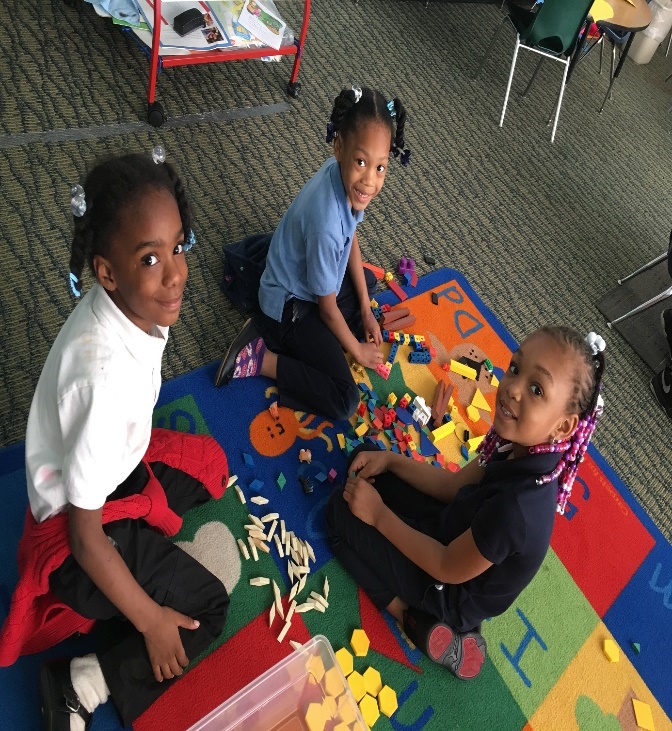 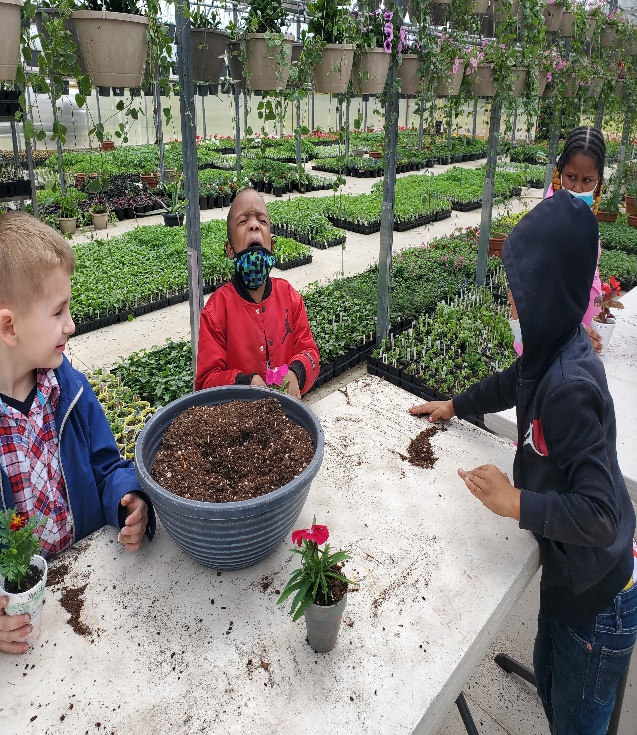 CHILDREN AT WORK – HANDS-ON EXPERIENCES12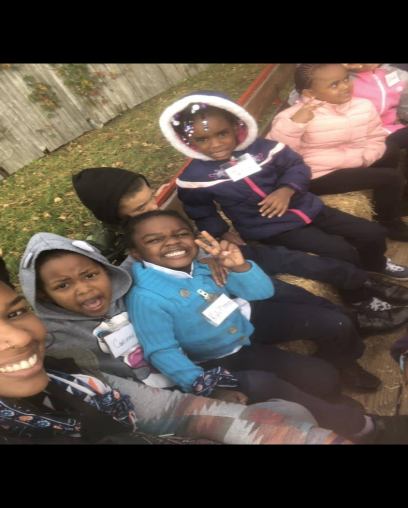 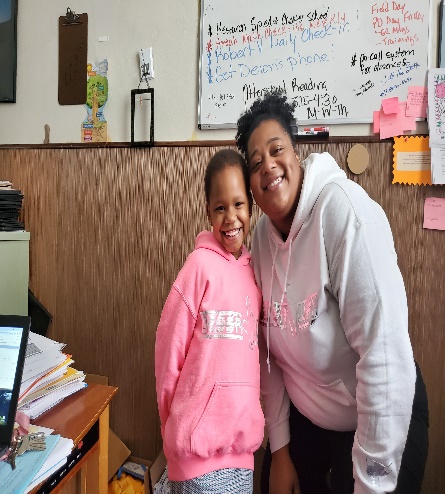 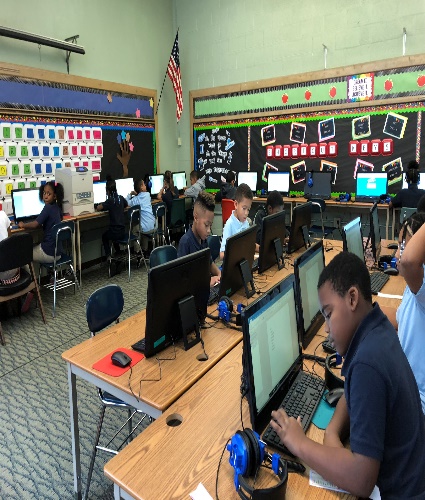           HAPPY FACES!!                                      HAPPY LEADERS!!                                TECHNOLOGY LAB    FOOD ALLERGIESBecause of the rising number of students allergic to peanuts and peanut products, we ask that food to be shared with others at school for parties, snacks, etc., be free of peanuts or labeled containing peanuts.FOOD PREPARATIONThe Lucas County Health Department recommends that all foods brought from home to be shared with others, be commercially prepared and packaged.  They make this recommendation as viruses can be transmitted via home-prepared snacks.MICROWAVE USEAJHAE Faculty and/or staff WILL NOT be able to warm packed lunches in the microwave for students.  If you choose to pack your children lunch, it must be ready to eat.  We cannot warm up or wash out any containers, wrapped sandwiches or meals.  These rules apply to students as well.13STUDENTS TRANSPORTATIONAJHAE HAS ITS OWN TRANSPORTATION DEPARTMENTSCHOOL BUS                 Student transportation is a service and privilege provided by the school to responsible students.  Students failing to follow bus regulations may be denied transportation services and shall be subject to disciplinary action.	Student conduct must be such that the drivers are able to focus their full attention on the driving of the bus.	Students are not allowed to be moving around the bus or playing on the bus while it is in movement.	BULLYING IS NOT PERMITTED AT ALL AT AJHAE AND/OR IN THE BUSES.  Any student who is accused of bullying any other student on the bus – may be denied transportation services and shall be subject to disciplinary action.STUDENT DROP-OFF AND PICK-UP	Vehicles parked on school property are under the jurisdiction of the school.  Children transported to or from school in private vehicles should be dropped off and picked up in the designated areas in the front parking lot.Traffic patterns and parking areas are designed for student safety.KINDERGARTEN STUDENTS are NOT to walk home alone--- please have someone come to school or bus stop to meet them.  THIS IS NON-NEGOTIABLE. Students, whose parents are not at the stop to receive them, will be taken to the bus yard and parents are responsible for picking their student up. BICYCLESFourth, fifth and sixth graders students are allowed to ride bicycles to school.Students riding on sidewalks or otherwise endangering others will lose the privilege of riding bicycles to school.  The school is not responsible for lost or stolen bicycles.Students are required to wear a bike helmet.SKATES, SKATEBOARDS AND SCOOTERSStudents are NOT allowed to ride or bring skates (including built-in shoe skates) roller blades, scooters or skateboards to school.14VISITORSParents and other visitors are encouraged to visit the school.  To ensure the safety and welfare of students, ALL VISITORS must report directly to the school office upon entering school property.NO PARENT AND/OR VISITOR IS ALLOWED TO PASS DIRECTLY TO THE CLASSROOMS WHILE SCHOOL IS IN SESSION. ALL PARENTS AND/OR VISITORS MUST SIGN-IN AT SCHOOL ENTRANCE WHEN ENTERING SCHOOL PREMISES.PARENTS AND/OR VISITORS ARE NOT TO DISRUPT CLASSES.STUDENT VISITORS ARE NOT ALLOWED DURING REGULAR SCHOOL HOURS.YOUNGER SIBLINGS CANNOT ACCOMPANY PARENTS WHEN CHAPERONING FIELD TRIPS OR ANY OTHER SCHOOL ACTIVITY.PARENTS CAN COORDINATE WITH SCHOOL PRINCIPAL A VISIT TO THEIR CHILD’S CLASSROOM IN ORDER TO OBSERVE HIM/HER.SCHOOL—PARENTS COMMUNICATIONSSCHOOL WEBSITE	School Administration maintains communication with parents and the community through its website:  www.academyofeducationalexcellence.org GRADES AND CONFERENCES	Student academic progress will be evaluated at the end of each quarter (9 weeks). 	Parent-teacher conferences will be scheduled with parents in every quarter. Additional conferences may be scheduled whenever the need arises.  	Students will take home report cards on week after the end of the quarter.  PARENTS ARE TO SIGN AND RETURN REPORT CARDS TO SCHOOL.15PROMOTING STUDENT SUCCESSAs a parent, I want my child to succeed in his education.  Therefore, I will encourage him/her by doing the following:Reinforce School Rules and Regulations.See that my child is punctual and attends school regularly.Establish a time and place for homework, reviewing that homework on a daily basis.Support the school in developing positive behavior.  As a parent I will support the school discipline policy –at all times.Provide a home environment that encourages my child to learn.Send my child to school each day with pencils, pens, paper and other basic and necessary tools.  It’s the parent’s responsibility to provide school supplies.Promote education by setting examples of a school environment.I will communicate with the school personnel and develop a working trust with the child’s teacher.AJHAE SCHOOL RULESTo make AJHAE a Safe Environment:Students and parents will treat everyone with dignity and respect at all times!Students will play practicing good sportsmanship.Students will follow all safety rules.Students will not bring dangerous items or toys to school.FOR AJHAE TO BE A GREAT PLACE TO BE:Students are expected to show respect to all staff members and give his/her best efforts in the learning environment.Students are expected to follow school and classroom rules.REWARDS AND INTERVENTIONSResponsible behaviors by students result in a safe, comfortable and productive school environment. AJHAE rewards responsible behavior in a variety of ways:REWARDSAwards PrivilegesINTERVENTIONSVerbal reminder/warningRe-teach expectationsLoss of privilegesParent notifications or referralSuspension/expulsionPlease note:  a referral is serious!  This is input placed into the district data system and becomes part of the student’s permanent K—6 record.  Suspensions and expulsions are included in the year end district and state reports.16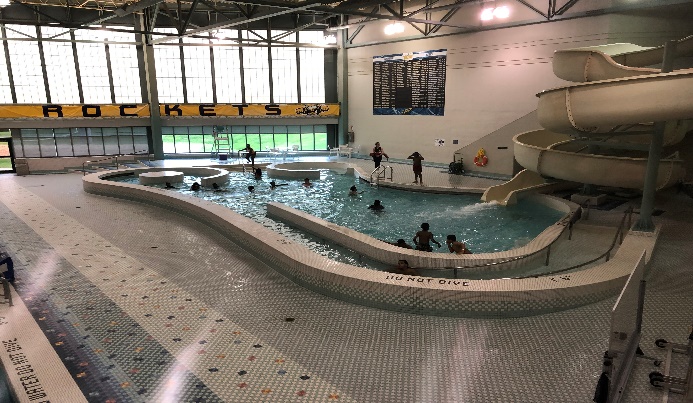 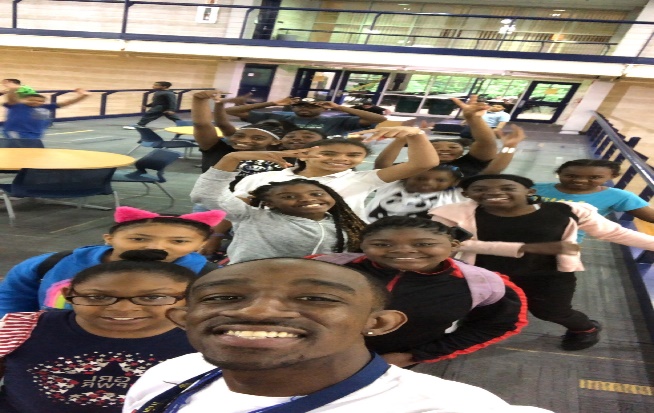 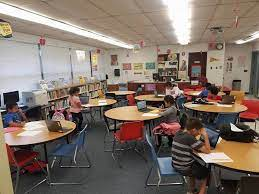 RULES AND REGULATIONSALL SCHOOL POLICIES AND REGULATIONS CAN BE DOWNLOADED FROM OUR SCHOOL WEBSITEWWW.ACADEMYOFEDUCATIONALEXCELLENCE.ORG HALLWAY RULESGOAL: The hallways of AJHAE will be a safe and quiet environment where people interact with courtesy and respect—at all times.  STUDENTS ARE TO WALK AT ALL TIMES.EXPECTED RESPONSIBLE HALLWAY BEHAVIORStudents will walk, facing forward, through the walkway areas.Stay to the right except when directed otherwise by an adult.Keep hands, feet, and objects to yourself.A minimal amount of talking will be used in the hallways.  If someone is too far away to hear, move close enough to speak in a quiet voice.Ignore students who are sitting or working in the hallway.During class time, students must be continuously walking toward their destination to be in the walkways.At morning bell and dismissal times, students must follow assigned routes to destinations.Everyone will be treated with dignity and respect.NO BULLYING IS PERMITTED AT ANY TIME IN SCHOOL PREMISES.If a staff member asks to speak with a student, the student will stop and talk with that person.During recess times, students must have a pass to be admitted to the library/media center, office and/or restrooms.If a staff member requests that a student correct a behavior, the student will comply respectfully.BEFORE SCHOOL / AFTER SCHOOLGOAL:   Students will arrive and depart school in a safe and orderly manner –   NO RUNNING OR SCREAMING IS PERMITTED AT ANYTIME.Students who eat breakfast may arrive at 8:30am.Student arrival times:  8:30—8:40am Class starts at 9:00am.Students who eat breakfast will wait by the cafeteria door until the Cafeteria opens.  Students must line up outside before school.If weather conditions cause students not to stay outside, students will be allowed to stand QUIETLY in the hallway. RESPECTFUL BEHAVIOR IS EXPECTED AT ALL TIMES.Students are expected to form an orderly line outside the classroom and/or cafeteria and wait quietly, peacefully and calmly before school starts.When entering the building, students will walk in a quiet and orderly manner to their classrooms following designated routes.Upon dismissal; students will proceed to the bus loading area or car pick-up area.  Students are expected to load busses immediately.After School Programs students and/or chauffeured students may go to the designated areas.Dismissal areas will be monitored to expedite departure and insure proper safe behavior.Safety rules are to be observed at all times.Students need to go directly home after school.17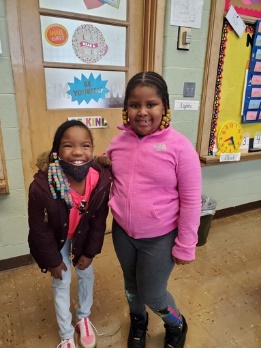 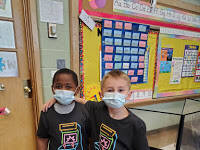 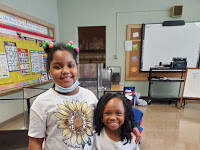 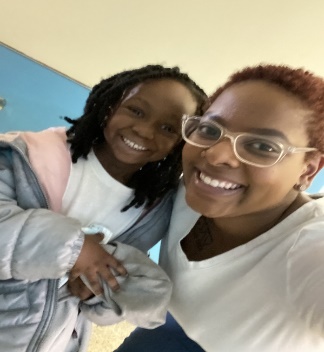 AJHAE SCHOOL CAFETERIAGOAL:   The cafeteria area will be a safe and clean place where people interact with courtesy and respect.EXPECTED RESPONSIBLE CAFETERIA BEHAVIOR:COMING TO THE CAFETERIA AND IN THE SERVICE LINE:Students come to the cafeteria in an orderly line, quietly, peacefully and calmly.While in line, students will keep hands, feet, and objects to themselves.No playing around the tables is permitted.Students will use quiet voices in the service line and throughout the breakfast/lunch period.Students will face forward and keep line moving.Students will hold plate/tray with both hands.Students will be respectful and courteous to cafeteria personnel.NO SHOUTING IS PERMITTED AT ANY TIME.Students will sit in the designated areas for their grade.Tables will be kept clean and in order AT ALL TIMES.Students will throw away their plates into the trash cans provided in the cafeteria.CAFETERIA AREA EXPECTED BEHAVIOR:Students are expected to demonstrate respectful, safe, responsible behavior AT ALL TIMES.Students will use quiet voices when talking (level 1—2).Students will use polite language and respectful tone of voice.Students will keep hands, feet and objects to themselves.Students will stay in their seats and raise hands to get help or be excused.Students will use good manners while eating.Students will keep food to themselves without sharing, FOR HEALTH AND SAFETY REASONS.Students WILL USE UTENSILS TO EAT WITH.Students will properly sit on the chairs.Everyone will treat others with respect.Students must have a written permission to not eat and must wait to go outside until class is dismissed.Parents must provide written medical excuse if students cannot have milk or lactose related meals.School will provide monthly cafeteria menu to all families.  Parents must provide food for their children if for any reason don’t want food provided in the daily menu.CAFETERIA DISMISSAL:Cafeteria monitors will dismiss students for recess.Children must raise hand to be dismissed from Cafeteria.The Cafeteria Area must be cleaned up (pick up wrappers, containers, etc.) and students must be quiet to be recognized.When dismissed, at the assigned dismissal time, students will clean-up, as directed.Lunch boxes are to be left in designated areas and picked up at the end of recess. 18BREAKFAST AND LUNCH PROGRAMS	BREAKFAST PROGRAM:All students are presented with a breakfast to start their day.The Breakfast Program is FREE for all AJHAE students---regardless of home income.  The program is optional — if your child wishes to not have their breakfast they simply let the teacher/cafeteria monitor know daily.  This is a great program that insures every student to get off on the right foot.LUNCH PROGRAM:All students are presented with a LUNCH daily.The Lunch Program is FREE for all AJHAE students---regardless of home income.  The program is optional — if your child wishes to not have their lunch they simply let the teacher/cafeteria monitor know daily.  This is a great program that insures every student to have a balanced meal according to the provided daily menu.MICROWAVE USE:AJHAE Faculty and/or Staff WILL NOT be able to warm packed meals in the microwave for students.  If you choose to pack your child’s lunch, it must be ready to eat.  WE CANNOT WARM UP OR WASK OUT ANY CONTAINERS, WRAPPED SANDWICHES OR MEALS.  These rules apply to Students, as well.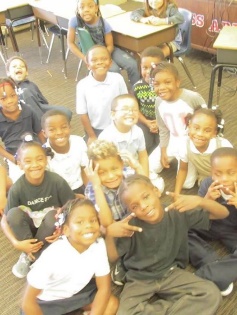 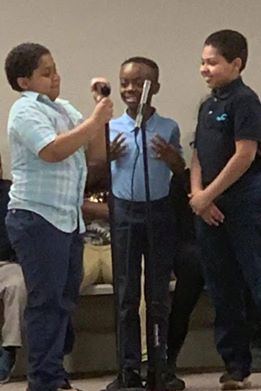 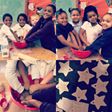 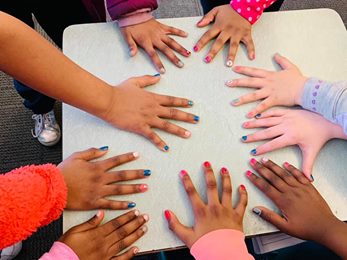 “IN ACCORDANCE WITH FEDERAL LAW AND U.S. DEPARTMENT OF AGRICULTURE POLICY, THIS INSTITUTION IS PROHIBITED FROM DISCRIMINATING ON THE BASIS OF RACE, COLOR, NATIONAL ORIGIN, SEX, AGE, OR DISABILITY.  TO FILE A COMPLAINT OF DISCRIMINATION, WRITE USDA, DIRECTOR, OFFICE OF ADJUDICATION, 1400 INDEPENDENCE AVENUE-SW, WASHINGTON, D.C. 20250-9410 OR CALL TOLL FREE (866) 632-9992 (VOICE).  INDIVIDUALS WHO ARE HEARING IMPAIRED OR HAVE SPEECH DISABILITIES MAY CONTACT USDA THROUGH THE FEDERAL RELAY SERVICE AT (800) 877-8339; OR (800) 845-6136 (SPANISH).  USDA IS AN EQUAL OPPORTUNITY PROVIDER AND EMPLOYER.”19HARASSMENT REFERRAL PROCEDUREHARASSMENT IS:	UNWELCOME WORDS OR ACTIONS THAT CREATE A HOSTILE ENVIRONMENT. Unwelcome means the person doesn’t like it. It may hurt the person’s feelings, embarrass the person or make the person angry.Treating people differently just because they are a boy or a girl.(Make jokes about the person / name calling/ comments made about a person’s physical appearance / racial comments/ threats)IT IS AGAINST THE LAW!  Any person and/or student can be accused of harassment even if the intention was a harmless teasing or flirting or just being funny. It’s how the other person feels about the words or acts.PROCEDURE IS USED WHEN:A student is being harassed and goes to a staff member for help.A staff member witnesses a student harassing another student.CONSEQUENCES – LEVEL 1, 2, 3LEVEL 1:       PROCEDURETeacher or supervising adult issues a written misbehavior referral.Student/ Principal/ or supervising adult conference.Re-teaching takes place identifying harassing behavior.Parents are notified of harassment by phone OR in writing.  Referral is sent home for parent signature.Consequences are administered.  Students may lose privileges – including being able to participate in school offered services.Student serves consequences as administered by the School Principal or supervising adult.Student completes Consequence/Level1, Part 1:  Time to Think It Out.When a student has three (3) offenses, the penalty advances to a Level 2.LEVEL 2:   PROCEDURETeacher or supervising adult issues a written misbehavior referral.Student and Principal or supervising adult conference. Re-teaching takes place identifying harassing behavior.Parents are notified of harassment by phone and/or in writing.  Referral is sent home for parent signature.Consequences are administered.  STUDENT IS SUSPENDED FOR 1-3 DAYS BY THE SCHOOL PRINCIPAL.Students completes Consequence Level 2, Part 1 and Part 2.Incident is documented in the student’s permanent record.LEVEL 3:  PROCEDURETeacher or supervising adult issues a written misbehavior referral.Student and School Principal or supervising adult conference.  Re-teaching takes place identifying harassing behavior.  Parents are notified of harassment by phone/writing.  Referral is sent home for parent signature.Consequences are administered. STUDENT IS SUSPENDED FOR 3-5 DAYS BY SCHOOL PRINCIPAL.  DEPENDING MAGNITUDE OF INCIDENT STUDENT MAY BE EXPELLED FROM SCHOOL.  Incident is documented in the student’s permanent record.20SEARCHES:Be it known that school and district officials may search the student, his personal property and property assigned by the district for the student’s use at any time there is reasonable suspicion to believe evidence of a violation of a law or emergency/dangerous circumstances exist.PROBLEM SOLVING:In elementary school, teachers and administrator spend considerable time teaching children how to solve problems peacefully.  Students are encouraged to solve minor disputes that arise on the playground, buses, hallways, cafeteria or any other school premise, using their own problem solving skills with assistance from any adult.USE OF SCHOOL RESTROOMSGOAL:		The restrooms at AJHAE will be clean and safe.EXPECTED RESPONSIBLE RESTROOM BEHAVIOR:Students will walk in restrooms.Students will use restroom facility safely and appropriately by:Keeping feet on the floor.Keeping water in the sink.Using soap and water for washing hands.Placing towels in the garbage can.Flushing toilet after use.Reporting any problems to an adult.Avoiding sneaking/picking underneath the bathroom divisions.Respecting every other student privacy.Students will be respectful by:Keeping hands, feet and objects to self.Keeping the area clean.Talking quietly.Waiting patiently for their turn.Vandalism of restrooms will result in locking the restroom for a time during clean-up.Students may be asked to clean or correct the vandalism depending on the severity.Marker, pencil, painting and throwing paper around are subject to clean up by student, with the exception of any act that may need chemicals or mopping.Parents will be contacted in the event of any act of vandalism done by their child.Cost of fixing any repairs will be invoiced to parents.Student causing any act of vandalism can be SUSPENDED AND/OR EXPELLED FROM SCHOOL.21HEALTH POLICIESIMMUNIZATIONS:State law requires that children entering Ohio schools for the first time be immunized.Immunizations may be obtained at the Lucas County Health Department.MEDICATION AT SCHOOL:If your child must depend on medication at school, you should discuss the matter with the Office staff and/or your child’s teacher.   School personnel MAY NOT dispense or administer medication to a student except upon written order of PHYSICIAN and/or signed request from the parent and/or guardian.Medication shall be properly labeled with the student’s name, name of medication, dosage route, frequency of administration, any special instructions and the doctor’s name.All medication to be administered by the district is to be brought to school by the parent in the original container with the prescription on the container.Medication not picked up by the parent within five (5) school days of the end of the medication period or at the end of the school year, whichever occurs first, will be disposed of by the district.EMERGENCY MEDICAL TREATMENT:A student who becomes ill or is injured at school must notify his teacher or another staff member as soon as possible.In case of serious illness or injury, the school staff shall attempt to notify parents according to the emergency information provided on registration forms.  PARENTS SHOULD UPDATE THIS INFORMATION WHENEVER THEY MOVE OR CHANGE THEIR TELEPHONE NUMBERS.  This information is to be updated as often as necessary.If school staff cannot reach parents/guardians in the provided telephone numbers, and students situation merits to do so, they will call 9-1-1 for assistance.School staff may administer emergency or first aid, if possible.  The school will contact emergency medical personnel, if necessary, and will attempt to notify the student’s parents whenever the student has to be transported to treatment.COMMUNICABLE DISEASE:Parents are urged to contact the school office with information regarding any communicable diseases contracted by a child.  This information will help the school to keep other families informed of the possibility of disease transmission. Communicable diseases include:  chicken pox, whooping cough, scabies, staph or strep infections, ringworms infections or lice infections.  STUDENTS CANNOT ATTEND SCHOOL UNTIL PHYSICIAN ALLOWS IN WRITING FOR SUCH ACTION TO TAKE PLACE.22232022-2023 STUDENT’S DRESS CODEDRESS CODE BENEFITS The ANN JERKINS-HARRIS ACADEMY OF EXCELLENCE Governing Board has a mandatory dress code for all elementary school students. Research has concluded that students are able to perform at their highest level in a safe and secure environment. A strong correlation exists between student appearance and the perception and/or reality of school violence. Prevents disruption, and minimizes safety hazardsThe District’s dress code is established to teach grooming and hygiene as well as the above stated research.  In addition, there are many positive reasons for a school dress code, including:A dress code encourages students to express their individuality through personality and academic achievements, not outward appearancesA dress code puts the focus on academics, not fashion, because they project a neat, serious, businesslike image   Schools with dress codes have fewer discipline problems because students aren't distractedDress codes can be less expensiveDress codes eliminate the visible differences between needy and wealthy childrenDress codes eliminate pressure to wear brand name clothing, "gang colors," etc.Dress codes create a sense of school pride and belongingSCHOOL UNIFORM POLICY 2022-2023Note:  School Crest will be provided at cost for iron-on and sew on for parents in AugustNO HOODIES:  ¼ ZIP JACKS WITH SCHOOL LOGO WILL BE AVAILABLE FOR PURCHASE (AT Cost)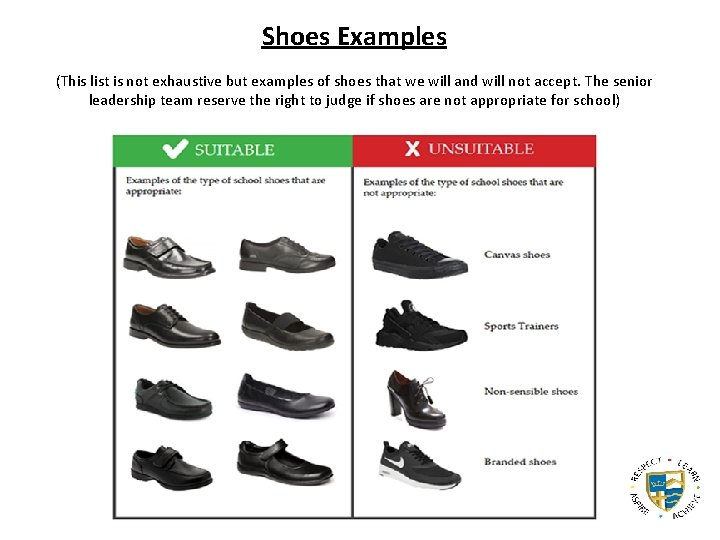 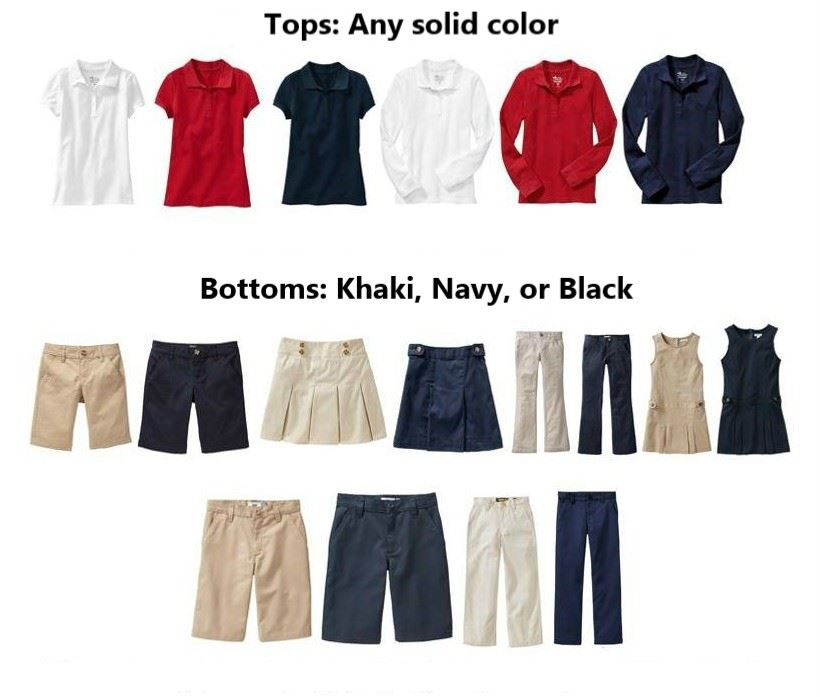 Summer Dress Code From May 15–October 1:  polo’s, navy blue, polo shirts and navy blue knee-length shorts may be worn (boys/girls)Fleece/HoodiesHoodies, Fleece tops and outerwear is not permitted with school uniform during a regular school day.Hoodies and fleece tops may be worn on jeans days only.        Jeans DaysDenim pants, jeans, skirts or school T shirts and cargo pants should be neat, clean and in good repair without holes. School t-shirts can be worn during field trips and on jean days (available through our school office) No inappropriate style or message is allowed. Dates to be announced by principal.        OTHER DRESS CODE RULESA plain black belt is required if the garment has belt loops.Shirts (including t-shirts) must be tucked Shorts/skirts must be knee length Clothes must be appropriate size, with waist of garment worn at student's waistClothing that is too tight or too loose is not appropriate for school.School administrators will determine if clothing is appropriate for school and complies with district rules.  Student’s will NOT be allowed to attend school without appropriate school uniform.WINTER / COLD WEATHEROn very cold days, students who walk, bike, etc. may need to wear sweatpants, etc. over their school clothes on their way to/from school / bus stop.   However, any clothing that doesn’t meet dress code requirements must be removed before school begins. Jackets, sweaters, coats, etc.Any kind of jacket/coat/cardigan is OK if it meets regular dress code** rules:·       May not be disruptive, distracting, display offensive language/symbols, etc.·         School staff may ask students to remove jackets·         Any pullover garment that is worn all day (sweater, sweater vest, sweatshirt) should:have a collar OR be worn with a collared uniform shirt or official school t-shirt underneathmust be solid white, solid navy or the school’s additional solid shirt color (school sweatshirts with no hoods are OK)must not have any colored trim, stripes, decoration, etc. (small logos are OK)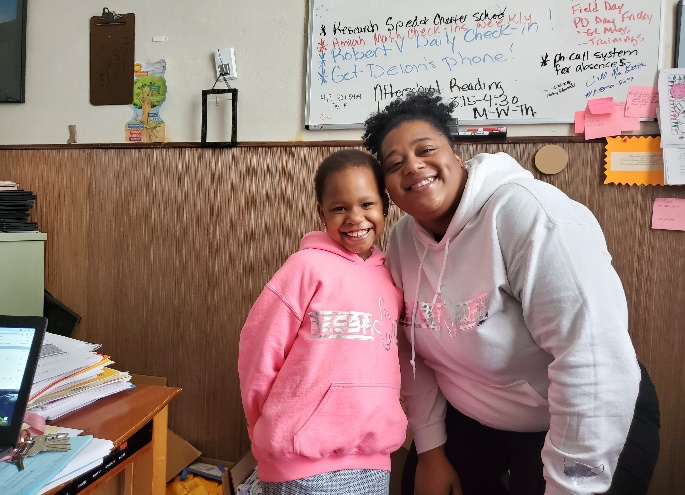 24AFTER SCHOOL ENRICHMENT PROGRAMThe ANN JERKINS-HARRIS ACADEMY OF EXCELLENCE offers to all students an After School Enrichment Program.  After spending a long day at school, children are encouraged to enjoy a snack and then unwind in a classroom designed with their interests in mind.    Most furniture is larger to accommodate growing children, and materials are age appropriate.    Activities are scheduled to provide fun, relaxation, and stimulation, including outdoor play on a daily basis.   Homework time is included, and help is provided if necessary.At AJHAE we believe that success is within the reach of every child. We believe every girl and boy deserves a safe place to learn and grow; ongoing relationships with caring adult professionals; life-enhancing programs, character development experiences, and hope and opportunity for the future.At AJHAE our educational programs are carefully designed to support the achievement of our young people leaving. These outcomes are:Positive self-identityEducational, social, emotional & cultural competenciesCommunity and civic involvementHealth & well beingA moral compassAJHAE AFTER SCHOOL PROGRAM GOAL:  PROMOTE ACADEMIC SUCCESS, develop GOOD CHARACTER & CITIZENSHIP, and adopt HEALTHY LIFESTYLES.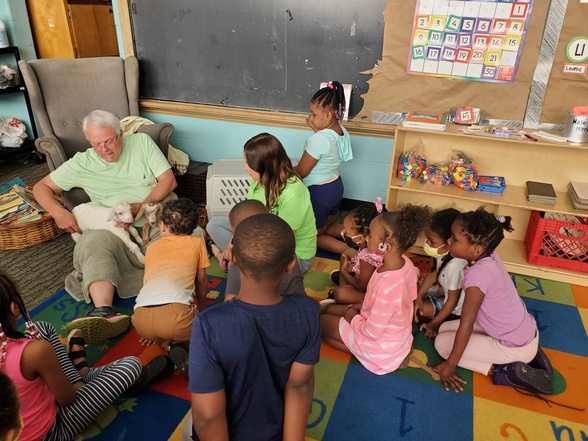 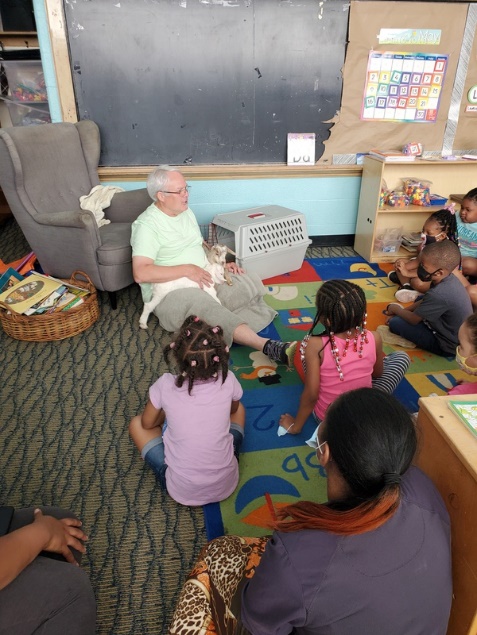 25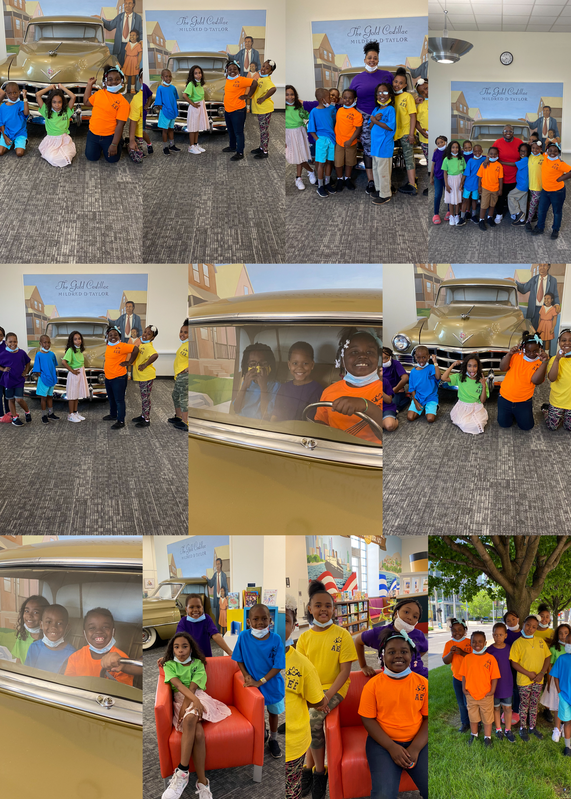 26A whole-school transformation processthe LEADER IN ME OVERVIEWUsing Best Practices and Universal Principles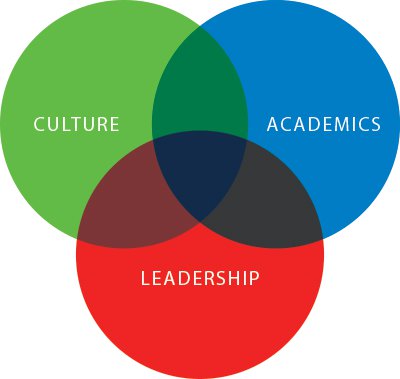 Leader in Me® is a whole-school transformation model and process developed in partnership with educators that empowers students with the leadership and life skills they need to thrive in the 21st century. It is based on principles and practices of personal, interpersonal and organizational effectiveness, and upon the powerful premise that every child possesses unique strengths and has the ability to be a leader.Leader in Me helps students learn how to become self-reliant, take initiative, plan ahead, set and track goals, do their homework, prioritize their time, manage their emotions, be considerate of others, express their viewpoint persuasively, resolve conflicts, find creative solutions, value differences, and live a balanced life. The process helps students develop the skills and self-confidence they need to lead their lives and succeed in school and beyond.Leader in Me started with one school in North Carolina and has since grown to thousands of schools in over eighty countries throughout the world. The ANN JERKINS-HARRIS ACADEMY OF EXCELLENCE is a Leader in Me school. The 2019-2020 will be the third year of TLIM implementation.POSITIVE BEHAVIOR INTERVENTION SUPPORT (PBIS)OVERVIEW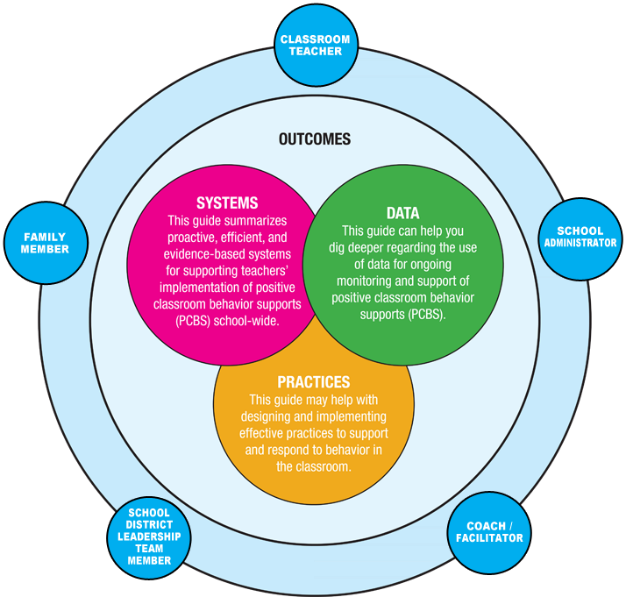 27EE and PBIS in the ClassroomWhen PBIS is implemented in the classroom, it may be referred to as classroom PBIS, positive classroom behavior support (PCBS), positive and proactive classroom management, or a variety of other synonyms.  The same critical features (practices, data, and systems) come together to promote desired outcomes for students and educators in the classroom. Classroom PBIS practices include preventative and responsive approaches that may be effectively implemented with all students in a classroom and intensified to support small groups or a few individual students.Systems refer to the structures and supports district and school leadership teams provide to enhance teachers' implementation of classroom PBIS practices with fidelity.Data are an active, dynamic part of decision-making in the classroom that allow educators to identify patterns of strengths and needs. Those patterns drive decision making to continue, adopt, or modify classroom PBIS practices and systems.The school will focus on three to five behavioral expectations that are positively stated and easy to remember. In other words, rather than telling students what not to do, the school will focus on the preferred behaviors. Here are some examples from other schools:Respect Yourself, Respect Others, and Respect PropertyBe Safe, Be Responsible, Be RespectfulRespect Relationships and Respect ResponsibilitiesThis matrix will have approximately three positively stated examples for each area. Here is an example column from one school:28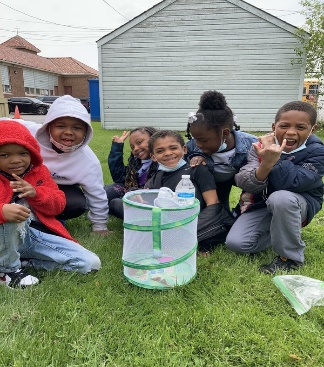 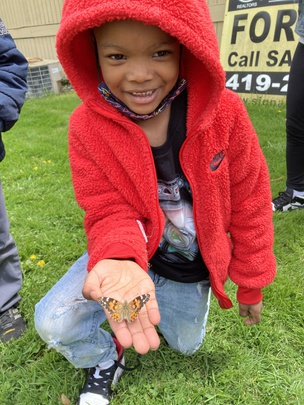 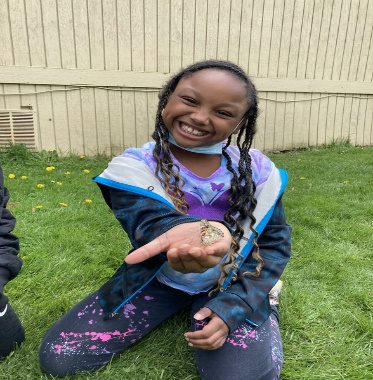 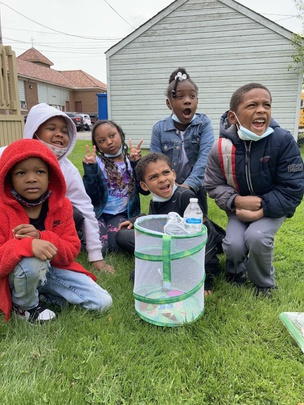 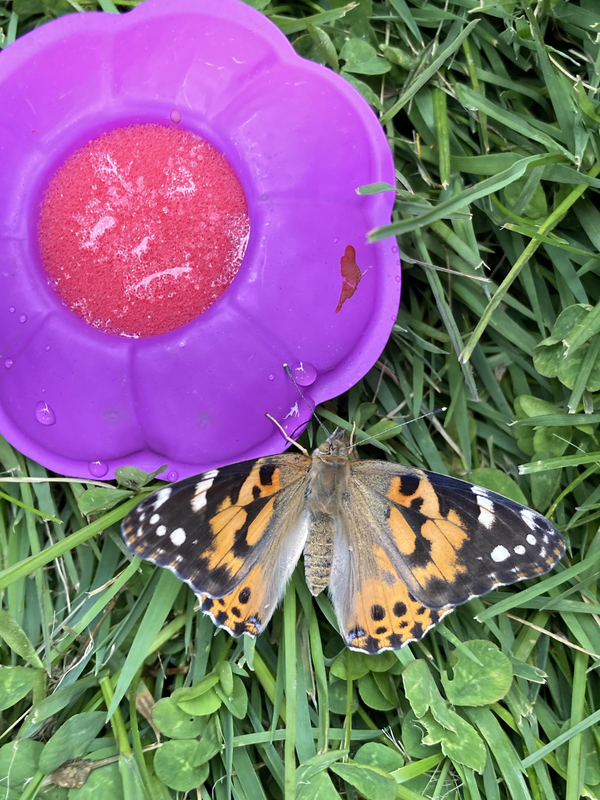 29SCHOOL CALENDAR 2022-2023COVID-19 GUIDELINESThe Toledo-Lucas County Health Department strongly recommends individuals exposed to a COVID-19 positive person to quarantine for fourteen (14) days from the date of the last exposure (day zero).Individuals MUST quarantine for a minimum of ten (10) daysand monitor for symptoms through day fourteen (14).FIVE BASIC PROTOCOLS1. FACE COVERING IS REQUIRED FOR ALL STAFF MEMBERS AND STUDENTS-- AT ALL TIMES or until Lucas County Health Department authorizes mandates not to keep using them2. Daily health assessments will be conducted on a daily basis for employees (self-evaluation) to determine if “fit for duty" and for students (temperature check).3. Maintain good hygiene at all times – hand washing and social distancing.4. Clean and sanitize all classrooms, public areas and offices throughout workday and at the close of school day.5. Classrooms capacity will be limited in order to meet social distancing guidelines.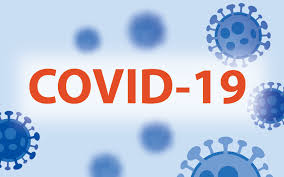 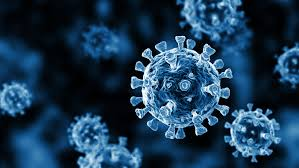 32CLEANING OR DISINFECTING?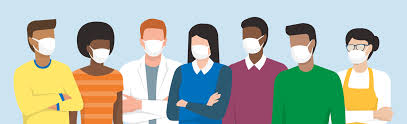 Cleaning means washing with soap and water to remove large pieces of dirt and grime. Cleaning helps destroy some germs and should be done before disinfection.
Disinfecting  means using an approved
disinfectant to kill germs, including the virus that causes COVID-19.
You should disinfect when:The area is indoors. Because sunlight helps to destroy coronavirus, routine cleaning is
typically sufficient for outdoor surfaces.There have been people in the area within the past seven days. Viruses cannot live on
surfaces indefinitely, so routine cleaning is typically sufficient for areas that have not
been occupies for at least seven days.The area is a high-traffic area where surfaces are frequently touched, or where objects are frequently shared. Consider surfaces and objects like shared desks, chairs, toys, toilets, dining tables and cafeteria surfaces, keyboards, gym equipment, and classroom supplies like 
calculators and staplers. Limit the sharing of resources when possible by having students bring their own supplies.33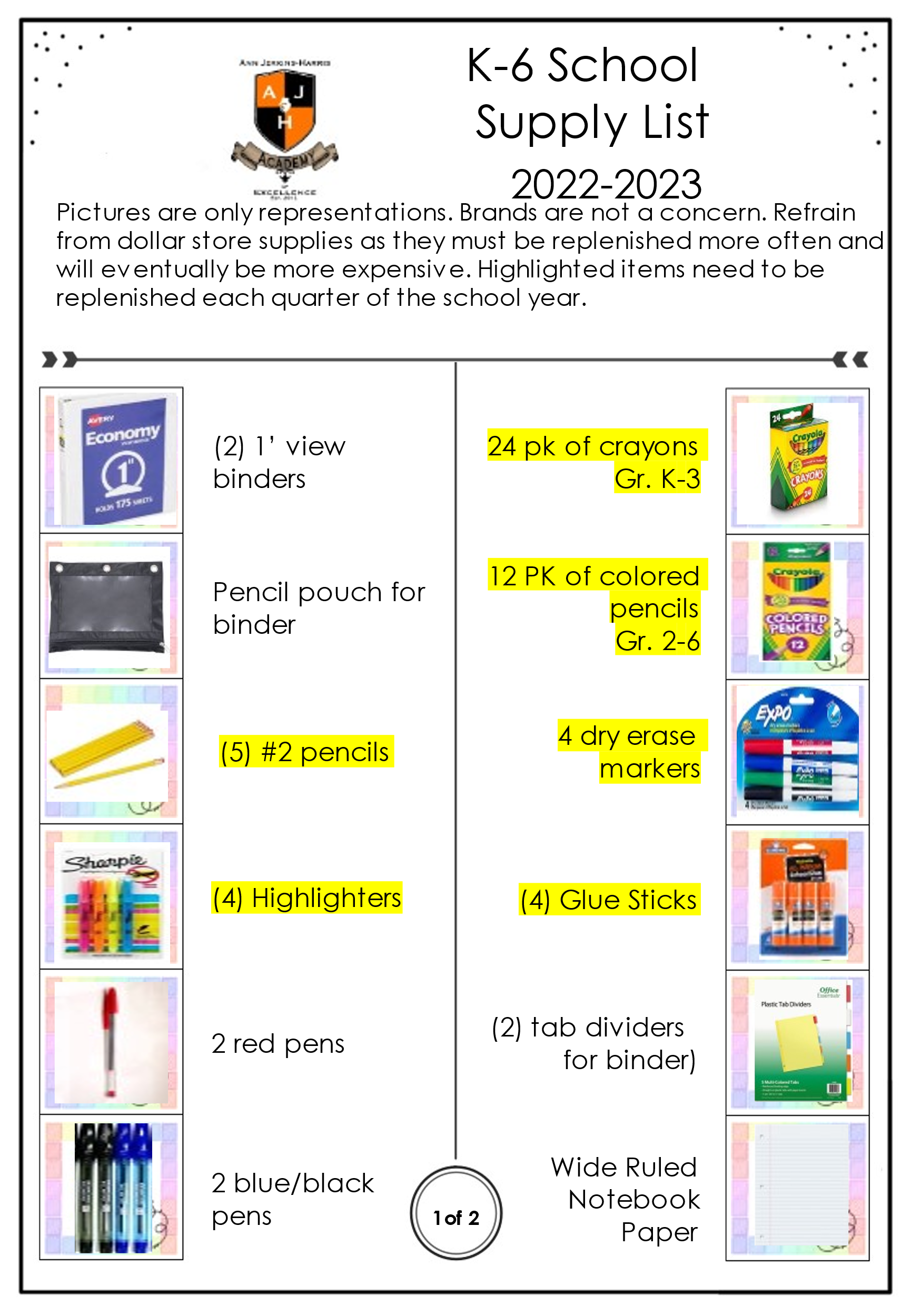 34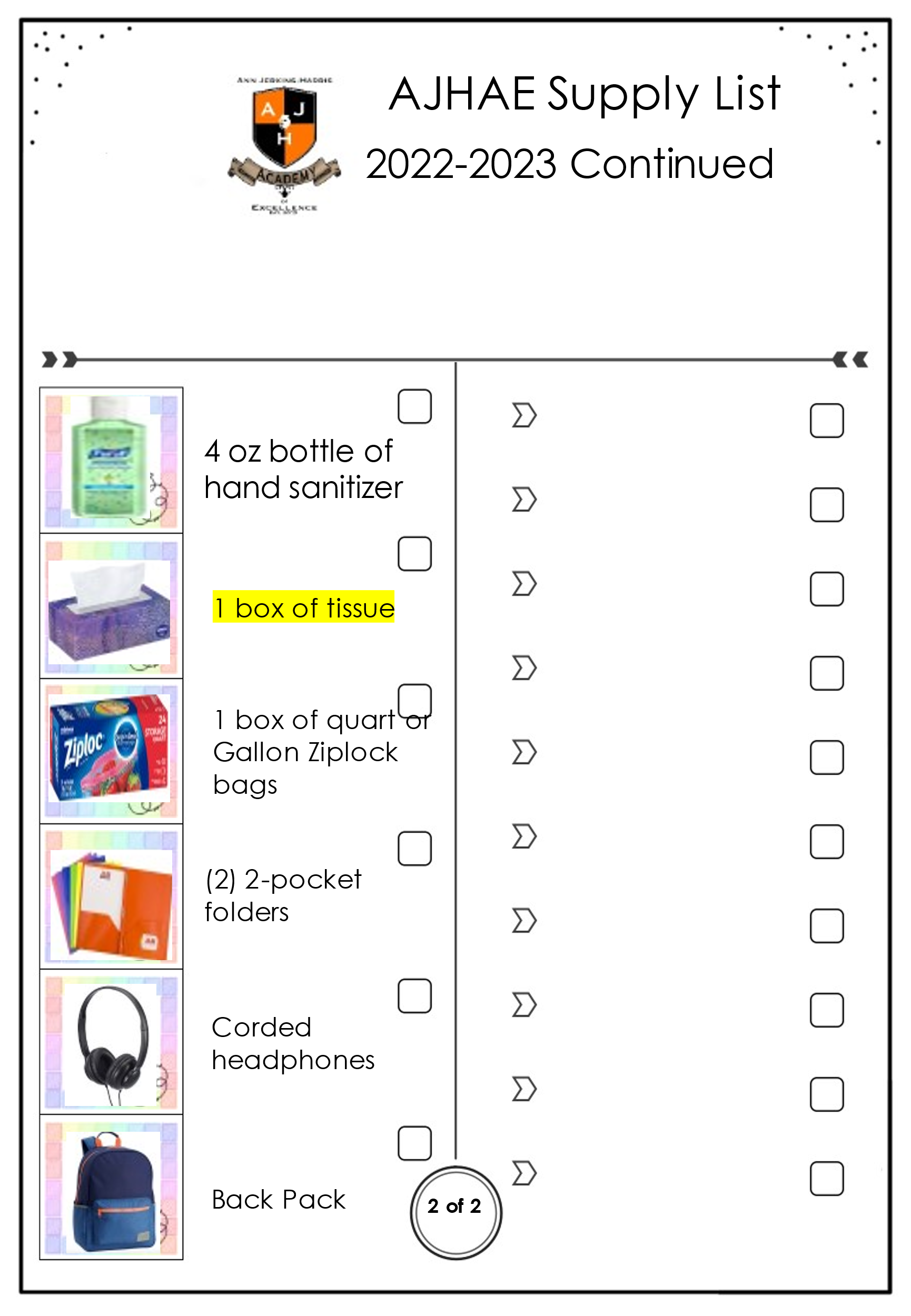 35PHONE CALLS TO THE SCHOOL OFFICE419-382-2280ATTENDANCE REPORTS	In order to report absence and/or lateness of a student to school parent/guardian should call school office and/or before 9am.  Parent/guardian should send teacher a written excuse reporting reason for absence/lateness.EARLY DISMISSAL/PICK-UPS	Calls to request an early dismissal or to report a pick-up must be done to school office not later than 2:30pm.  School phones will not be picked up after 2:30pm36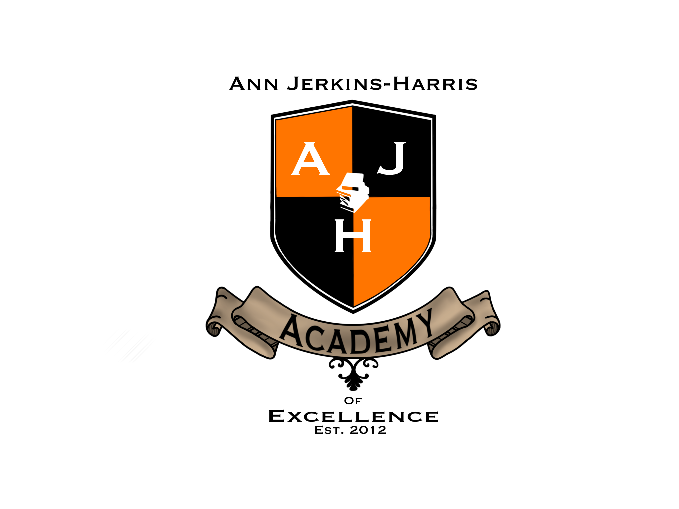 ACKNOWLEDGEMENT OF RECEIPT OF PARENT HANDBOOK2022-2023 I _______________________________________  (Parent / Guardian Name) have received and read the ANN JERKINS-HARRIS ACADEMY OF EXCELLENCE PARENT HANDBOOK.   I understand the policies and procedures given to me and will explain them to my child in order for him/her to be able to comply with school rules and regulations. Please note: The ANN JERKINS-HARRIS ACADEMY OF EXCELLENCE policies and procedures are subject to change to reflect the needs of the school programs, children and families we serve. We may also make changes or modifications in our policies if required by our licensing agencies. The ANN JERKINS-HARRIS ACADEMY OF EXCELLENCE will inform parents of changes taking place whenever possible in a timely fashion. I acknowledge to have received and read the 2020-2021 AJHAE Parent Handbook._____________________________________ _________________  ___________________________Parent/Guardian Signature                                                        Date		              Name –in PRINT--37Respect PropertyRespect PropertyBusKeep feet and hands where they belong.Throw unwanted items in wastebasket.Keep food and drinks in backpack.CafeteriaPlace tray on kitchen window shelf after scraping leftovers into wastebasket.Wipe table with sponge provided.Clean food spills off floor.RestroomFlush toilet after use.Use two squirts of soap to wash hands.Throw paper towels in wastebasket.PlaygroundReport any graffiti or broken equipment to adult on duty.Return playground equipment to proper area.Use equipment as it was designed.ClassroomPut belongings away when you enter the room.Keep your work space clean and organized.Use materials for their intended purpose.AUGUST 20221-2       New Staff Full Orientation3-12    Staff full in-service days15        First day of school- grades (1-6th)               Early dismissal 16-19  All Grade Levels Attend (1-6th            (Full day)   17-19  Kindergarten Assessments22        Kindergarten Attend Full-DayFEBRUARY 20233     Professional Day (NO SCHOOL)17  Professional Growth (NO SCHOOL)20  President’s Day Holiday (NO SCHOOL)SEPTEMBER 20225      Labor Day Holiday (NO SCHOOL)MARCH 20233     Professional Day (NO SCHOOL)10  Professional Growth (NO SCHOOL)17   End of 3rd quarter (47 days)OCTOBER 20227     Professional Day (NO SCHOOL)18   End of 1st quarter (45 days)28   Parent-Teacher Conferences        (NO SCHOOL)31  Professional Growth (NO SCHOOL)APRIL 20237-14   Spring Recess (NO SCHOOL)17       Classes ResumeNOVEMBER 20228          Professional Day (NO SCHOOL)23-25   Fall Recess (NO SCHOOL)28        Classes ResumeMAY 20235     Professional Day (NO SCHOOL)26   Last day of school       End of 4th quarter (42  days)29  HOLIDAY: Memorial Day (NO SCHOOL)30-31  Teacher’s Work DaysDECEMBER 20222          Professional Day (NO SCHOOL)16        Last school day before Winter            Recess19-30  Winter RecessJUNE 20231-2     Teacher’s Work Days5-30   Summer SchoolJANUARY 20232-3   Winter Recess13     End of 2nd quarter (44 days)4       Professional Day (NO SCHOOL)5       Classes ResumeJULY 202310-21  Summer School